Муниципальное дошкольное образовательное учреждение«Центр развития  ребенка – детский сад № 28 «Красная Шапочка»ПРИКАЗ26.09.2017г.                                                                                                № 25\1«Об открытии консультативного пункта для родителей (законных представителей) и детей, воспитывающихся в условиях семьи»В соответствии с п.5 ст. 18 Закона РФ от 10.07.1992г. № 3266-1 «Об образовании», в целях оказания методической, диагностической, консультативной помощи семьям, воспитывающим детей дошкольного возраста на дому.ПРИКАЗЫВАЮ:1. Открыть с 01.10.2017года в МДОУ  ЦРР детский сад № 28 «Красная Шапочка» консультационный пункт для семей, воспитывающих детей дошкольного возраста на дому.2. Руководителем консультативного пункта назначить старшего воспитателя, Князеву Ирину Ивановну.2.1. Принять меры к созданию условий для максимального охвата дошкольным образованием детей, оказанию своевременной, квалификационной помощи семьям, воспитывающим детей дошкольного возраста.2.2. Разместить информацию о работе консультационного пункта на сайте учреждения, родительских уголках. 3. Привлечь к работе в консультативном пункте следующих работников МДОУ: Директор, Левченко Галина НиколаевнаСтарший воспитатель, Князева Ирина ИвановнаМедицинская  сестра, Шевченко Ирина ЮрьевнаПедагог-психолог, Лысенко Людмила ВладимировнаУчитель-логопед , Олейник Валентина Ивановна (  о предоставлении методической, диагностической   и  консультативной помощи семьям, воспитывающих детей дошкольного возраста на  дому в СМИ, посредством брошюр).
4.Для фиксации деятельности консультативного пункта завести журналы в    соответствии с Приложением 1.5. Разработать график работы консультативного пункта и план работы.   Консультативный пункт работает 2 раза в месяц (2 и 4 неделя) в установленное время:   Среда  с 13.00 до 17.00. 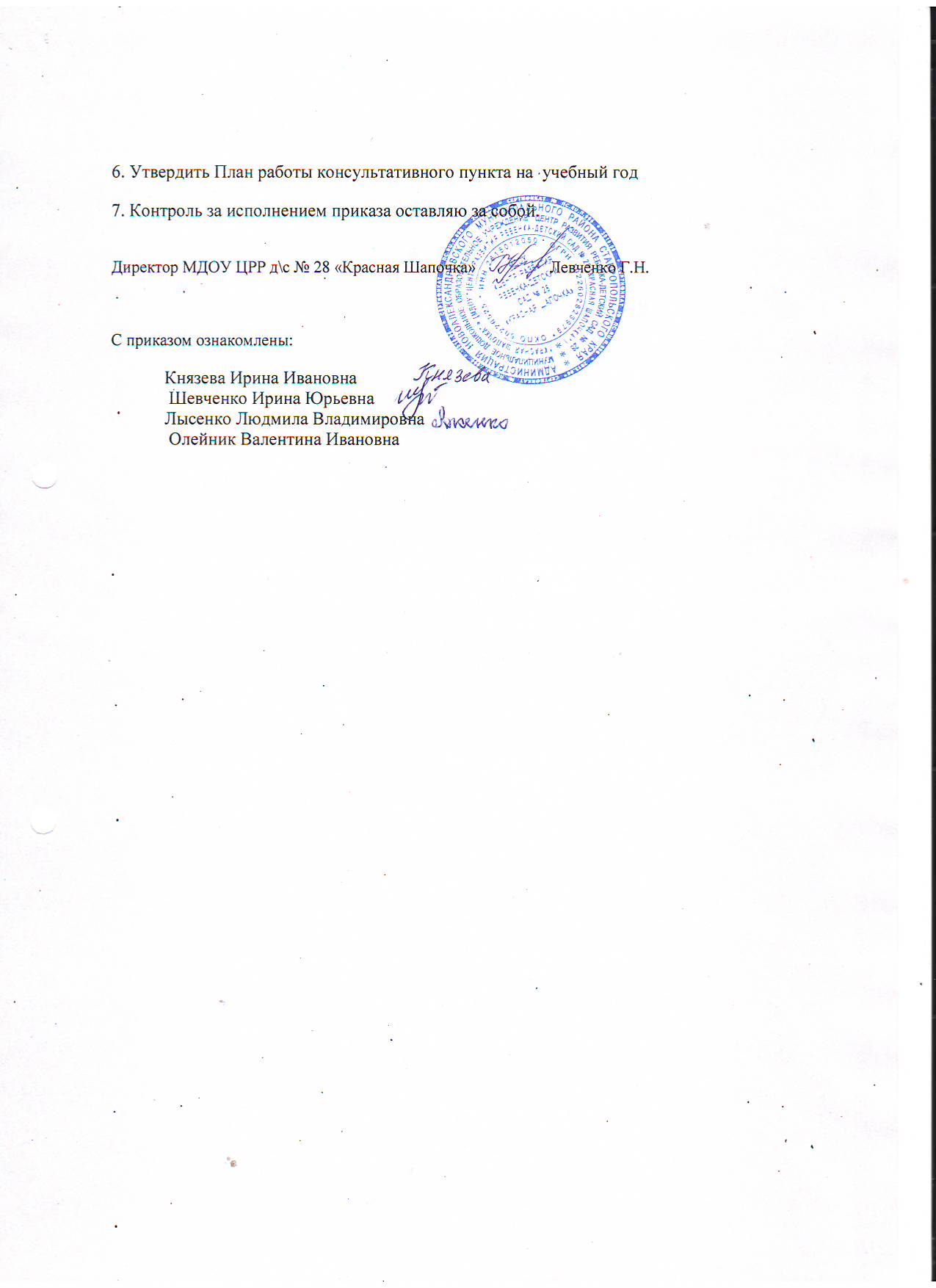 Приложение 1 Журнал регистрации родителей (законных представителей), посещающих консультативный пункт психолого-педагогической помощи семьям, воспитывающим детей дошкольного возраста на домуЖурнал предварительной записиродителей (законных представителей) ребенка на консультациюЖурнал учета работы (проведенных консультаций)Журнал учета работы (проведенных мероприятий с детьми)Отчет о работе консультативного пункта помощи семьям, воспитывающим детей дошкольного возраста на дому.№ п\пФ.И.О. Родителя (законного представителя)Ф.И.О. ребёнкаДата рождения ребёнкаДомашний адрес,телефонДата зачисления в консультативный пунктДата и причина выбытия№п/пДата обращенияФорма обращенияФ.И.О.Родителя, адрес, телефонФамилия, имя ребенкаДата рождения ребенкаПовод обращения, проблемаДата и время приемаФ.И.О. лица, принявшего заявку№п/пДата, время начала и окончания консультацииСведения о родителе Ф.И.О., адрес, контактный телефонФамилия, имя ребенка, дата рожденияВид консультации, форма работыТемаФ.И.О.Работника оказавшего консультациюПодпись родителя№п/пДата, время начала и окончания занятияФамилия, имя ребенка, дата рожденияФорма работыТема Ф.И.О. работника, проводившего занятие, должностьПодпись родителя, которому была оказана консультация№п/пДОУКоличество проведенных консультацийТема консультации, должность консультирующихКоличество родителей получивших консультацииВыявленные проблемыРекомендации, результат